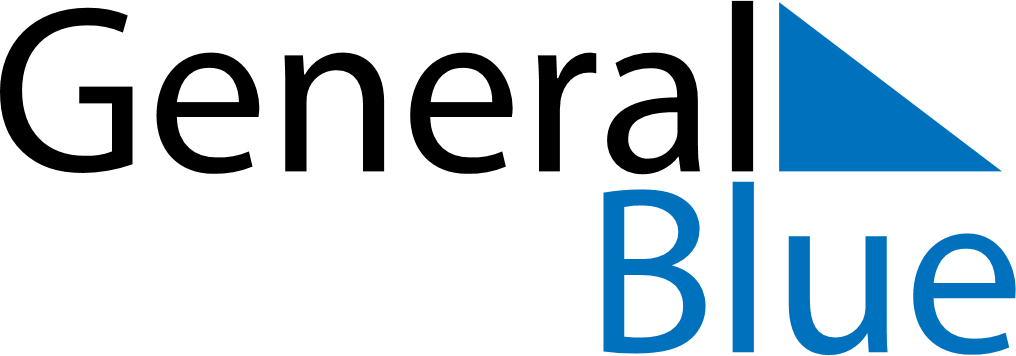 February 2027February 2027February 2027February 2027SingaporeSingaporeSingaporeSundayMondayTuesdayWednesdayThursdayFridayFridaySaturday1234556Chinese New Year7891011121213Chinese New YearChinese New Year (substitute day)1415161718191920212223242526262728